LES GATEAU DES COPAINS MIAM MIAM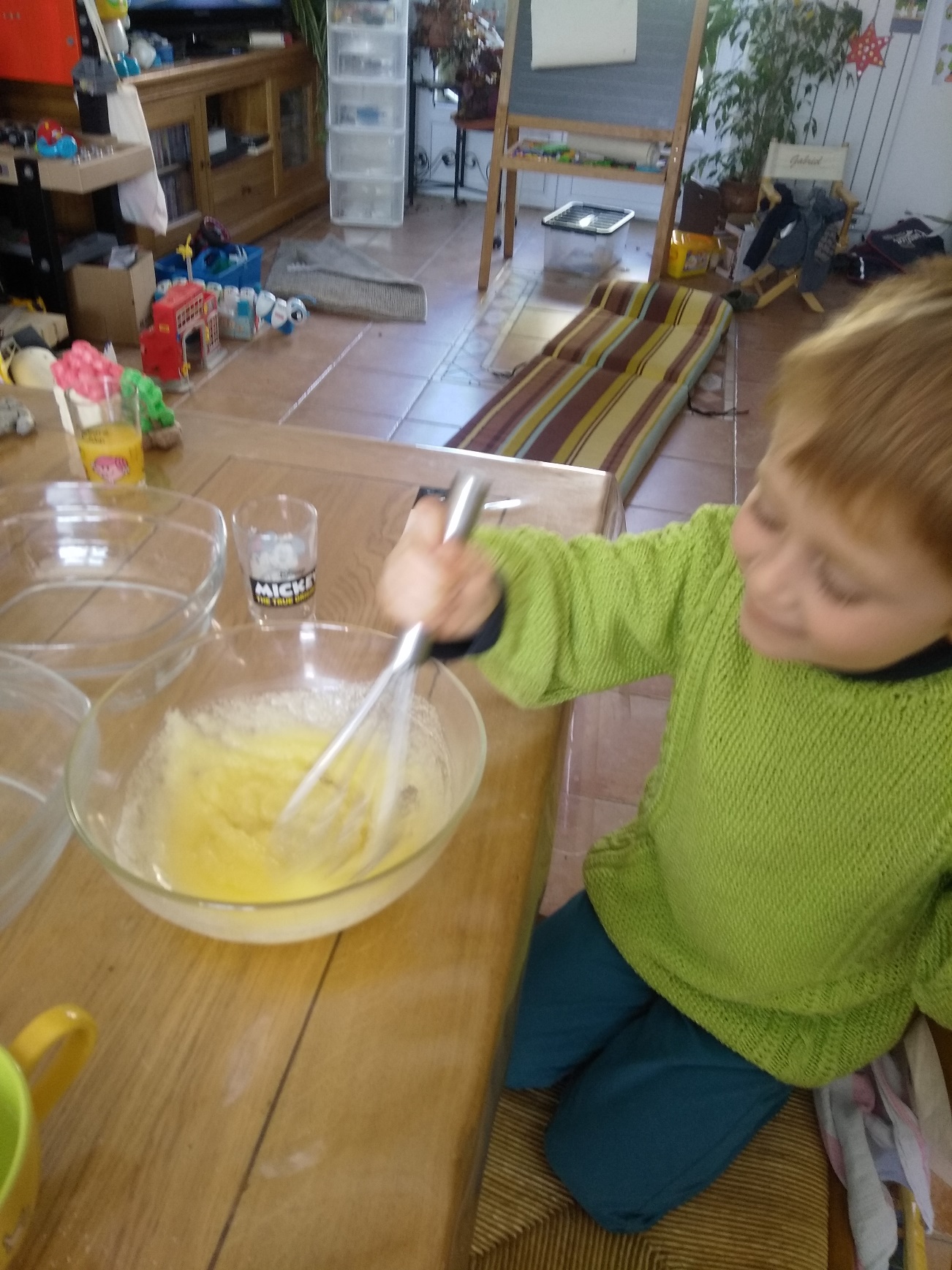 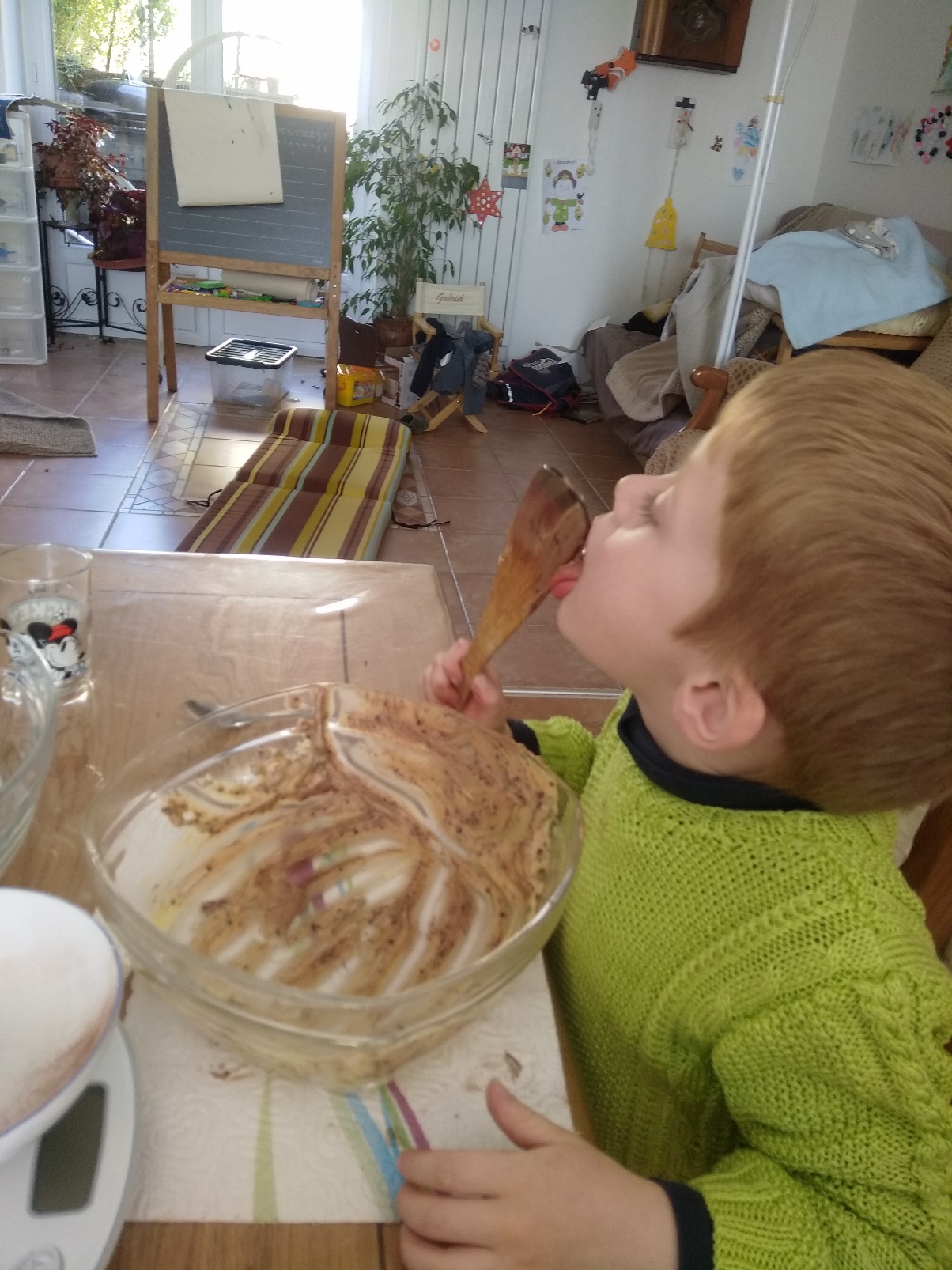 C’est Gabriel qui nous donne faim !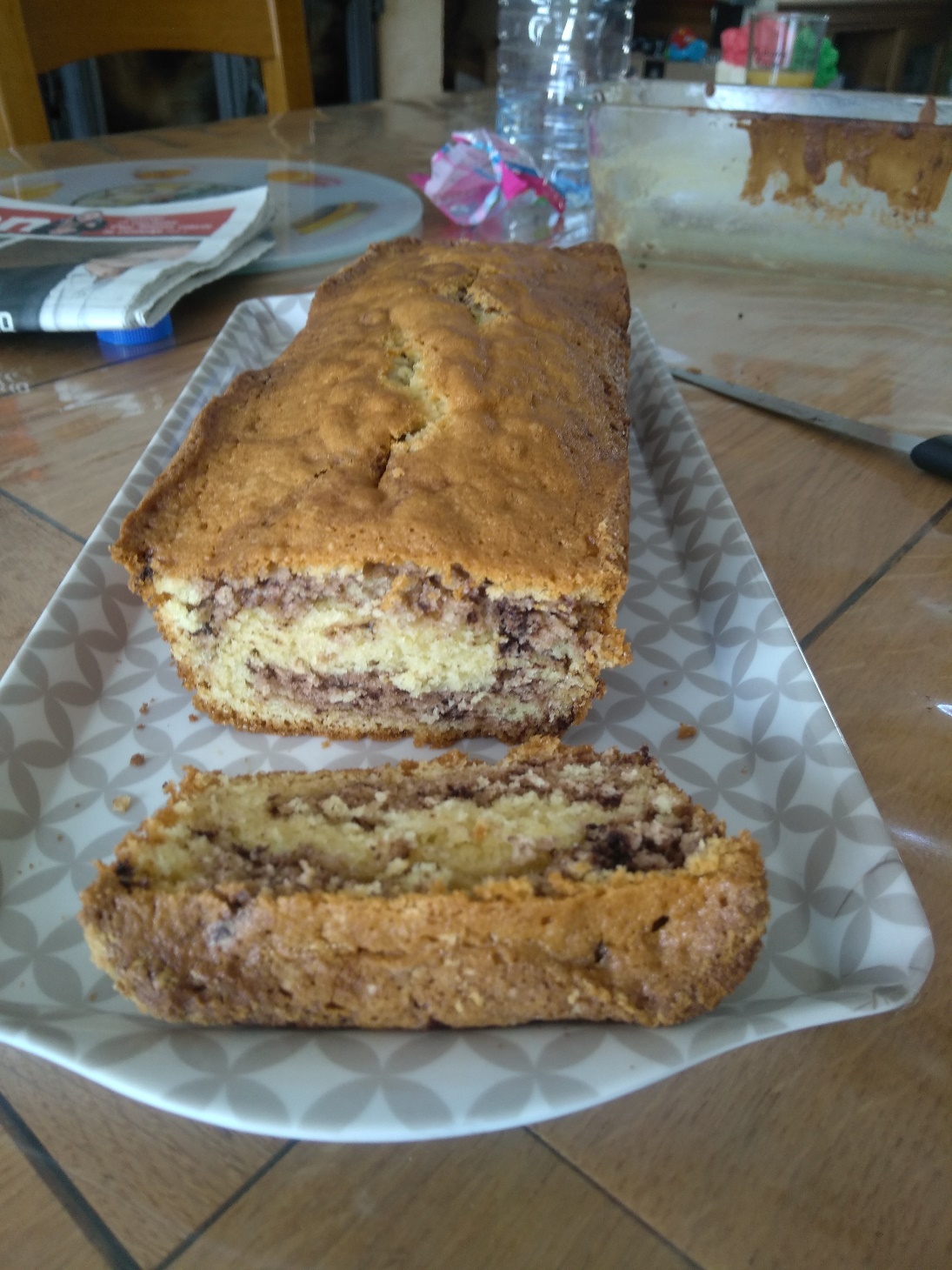 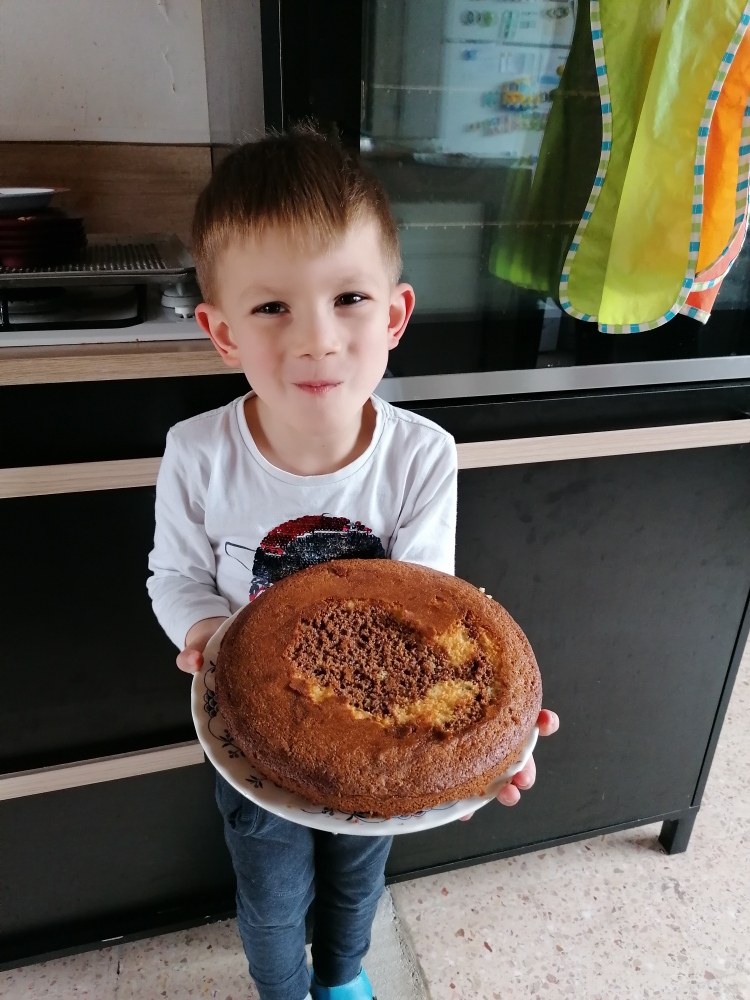 Et là c’est Maël qui a bien réussi son gâteau !AHAH Que prépare TOM ?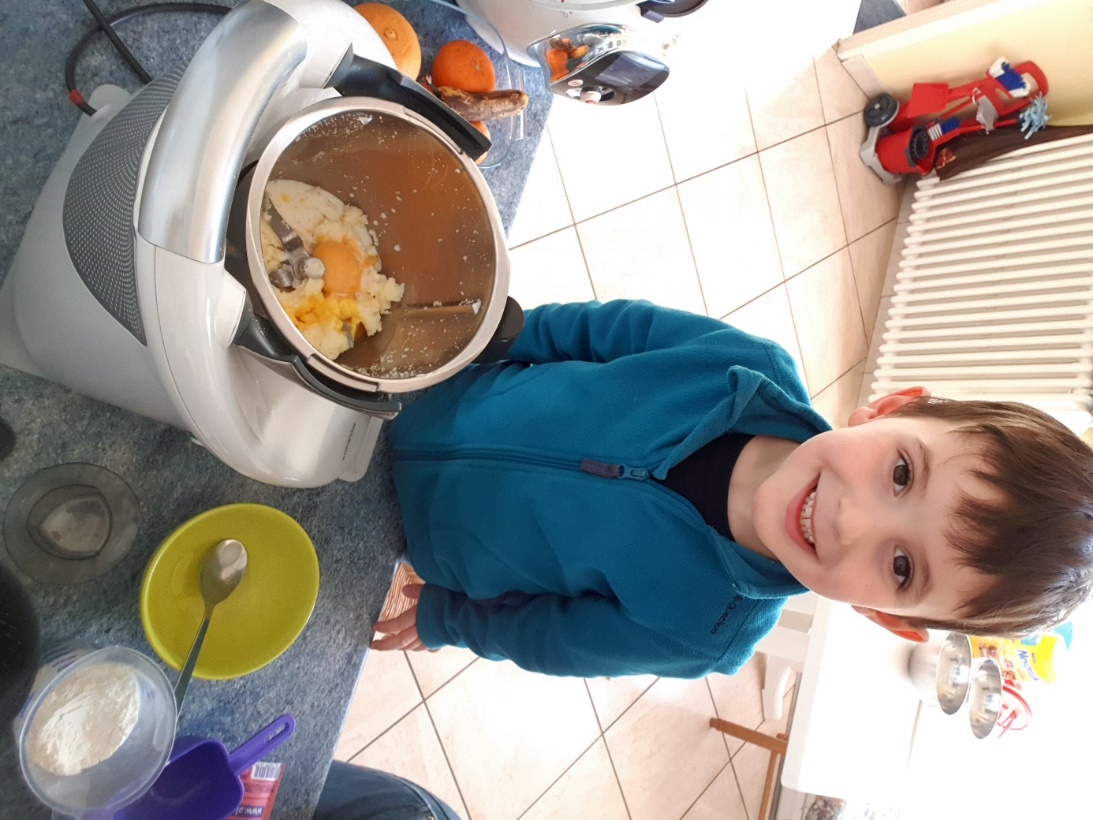 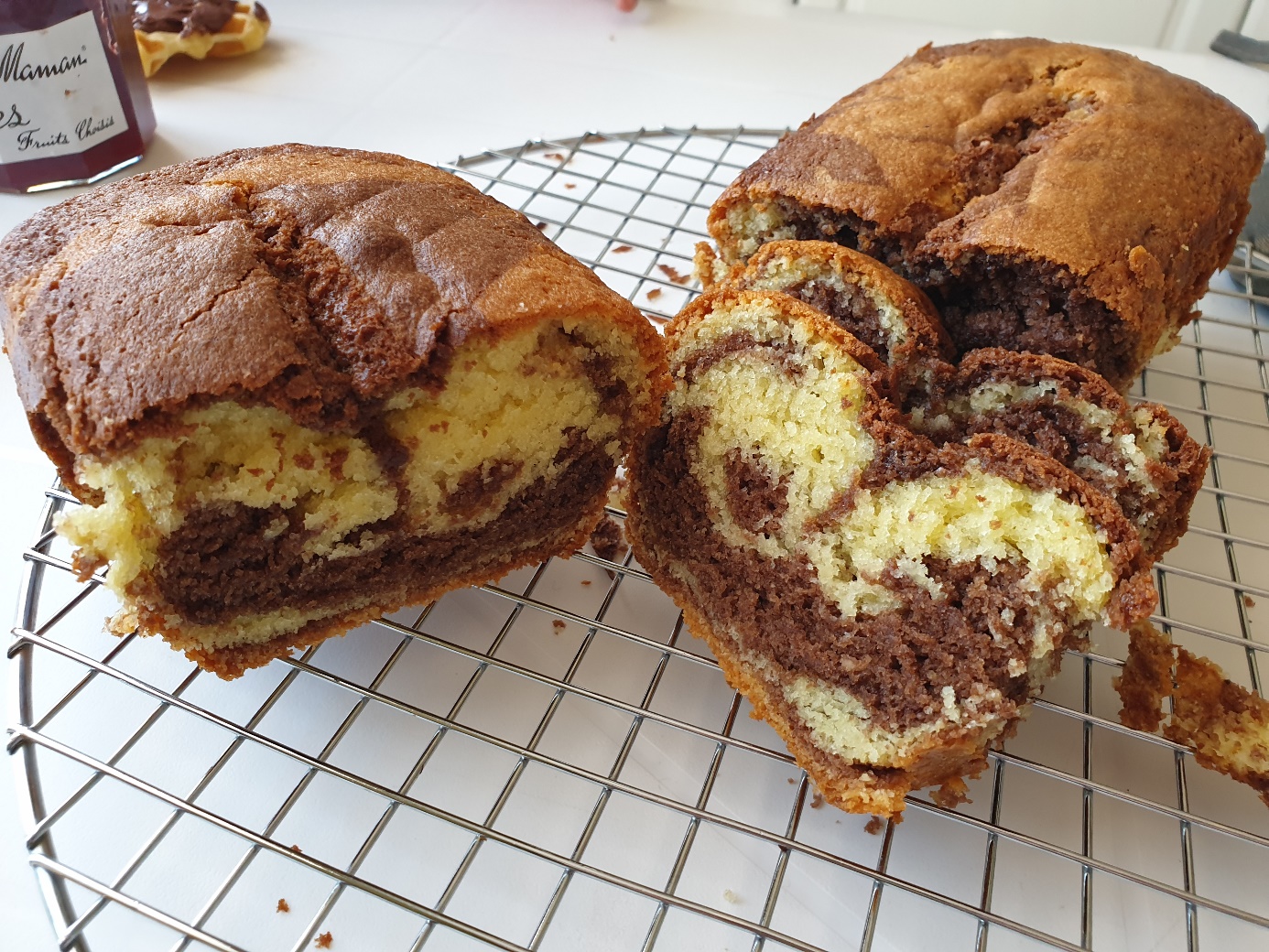 ENCORE UN DELICIEUX GATEAU !BRAVO  HUMMMM